HUSTOTA							Jméno:									Třída:									Datum:Tabulku hustot najdete na zadním obalu učebnice.U výpočtů nezapomeňte (zápis, převod jednotek, vzorec, dosazení do vzorce, výpočet, odpověď).1) Na obrázku jsou krychle z různých látek. Všechny krychle mají stejný objem. Seřaď tytokrychle podle hmotnosti, od nejtěžší po nejlehčí. Odpověď zdůvodni.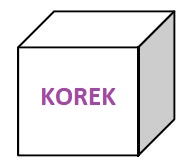 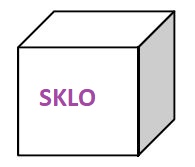 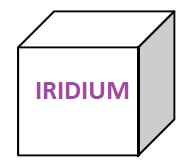 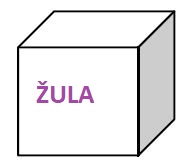 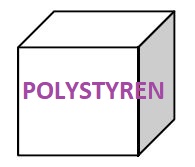 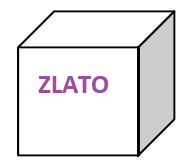 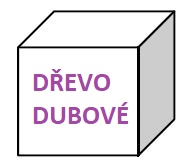 2) Měřením bylo zjištěno, že 30 ml petroleje má hmotnost 24,9 g. Vypočítej hustotu petroleje3) Dřevěný blok z borového dřeva má 2 m3 objem. Jaká je hmotnost tohoto bloku. 4) Vypočítej objem měděné krychle o hmotnosti 0,1344 kg.5) Dvě koule mají stejný objem 0,0005 m3, jedna je vyrobená z olova a druhá z platiny. Kteráz těchto koulí má větší hmotnost? Odpověď zdůvodni (výpočtem).6) Dvě krychle mají stejnou hmotnost dva kilogramy. Jedna je vyrobena ze zlata a druhá zcínu. Která z těchto krychlí má větší objem? Odpověď zdůvodni (výpočtem).